Medische Fiche To Be Kampen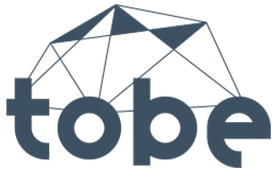 Naam Kind: 								Straatnaam en huisnummer: Woonplaats:Geboortedatum:Naam van beide ouders:Ouder 1:Ouders 2: Indien de ouders niet op hetzelfde adres wonen, noteer dan het andere adres:Mailadres:Telefoonnummer van personen te verwittigen in geval van vragen of in nood:Naam en telefoonnummer:Naam en telefoonnummer: Naam huisarts:Telefoonnummer:Adres huisarts: Bijzondere aandachtspunten:Heeft je kind medische aandachtspunten (ziektes, lichamelijke beperking, medicatie die overdag moet ingenomen worden …)?Zo ja, welke? Vraagt dit bijzondere aandacht van de begeleiders? Zo ja, welke? Heeft je kind andere aandachtspunten (een psychisch probleem, autismespectrum, aandachtsmoeilijkheden, overgevoeligheden,… )?Zo ja, welke?Vraagt dit bijzondere aandacht van de begeleiders? Zo ja, welke? Heeft je kind voedselallergieën of voedselintoleranties? Zo ja, welke? De ouder geeft/geeft geen toestemming aan de begeleiding om rechtstreeks de huisarts te bellen in geval van nood. Indien er nog iets is dat we moeten weten kunt u dit hieronder noteren:Deze medisch fiche is enkel voor dit zomerkamp en wordt daarna niet langer bijgehouden.